ИСТРАЖИВАЊЕО КОРИШЋЕЊУ И ЗАШТИТИ ВОДА ОД ЗАГАЂИВАЊА 
ЗА 2017. ГОДИНУДатум: ________________ 2018. годинеШтампано у Републичком заводу за статистикуwww.stat.gov.rsТабела 1. Водозахват и снабдевање водом у 2017.Напомена: У захваћене воде из јавног водовода потребно је уписати количине воде које се захватају из система јавног водоснабдевања којим управља јавно комунално предузеће (ЈКП). Табела 2. Коришћене воде, хиљ. m3Табела 3. Испуштање отпадних вода, хиљ. m3  Табела 4. Пречишћавање отпадних водаНапомена: Уколико су тражени подаци изражени у другим јединицама мере, молимо вас да то назначите.1) Примарни третман отпадних вода физичким и/или хемијским поступком укључује прикупљање суспендованих честица и друге процесе у којима је БПК (биолошка потрошња кисеоника) редукована за најмање 20% пре испуштања и укупне суспендоване честице долазећих отпадних вода редуковане на најмање 50%.2) Секундарни третман отпадних вода укључује биолошки третман са секундарним сакупљањем или другим процесима, имајући као резултат у БПК отклањање за најмање 70% и ХПК (хемијска потрошња кисеоника) најмање до 75%.3) Терцијарни третман је наставак секундарног третмана азота и/или фосфора и/или било ког другог загађивача који има утицај на квалитет и специфично коришћење воде: микробиолошка загађеност, боја итд. Минимални степени ефикасности који дефинишу терцијарни третман су: органско загађење смањено до најмање 95% за БПК и 85% за ХПК, и то: одстрањивање азота од најмање 70%, одстрањивање фосфора од најмање 80% и микробиолошко уклањање до постизања густине колиформа мање од 1000 у 100 ml.Ако су пречишћене отпадне воде поново употребљаване, уписати количине у табелу 5. Табела 5. Поново употребљене воде, хиљ. m3УПУТСТВО за попуњавање упитника ВОД-1Упитник ВОД-1 попуњавају пословни субјекти који захватају, користе и испуштају воде. ТАБЕЛА 1. ВОДОЗАХВАТ И СНАБДЕВАЊЕ ВОДОМРЕД 1. Сопствени водозахват је водовод у својини пословног субјекта или локалне јединице у саставу, која попуњава упитник. РЕД 2. Уписују се подаци о јавном водоводу и укупна количина купљене воде из јавног водовода.Укупно захваћене количине воде добијају се сабирањем захваћене количине воде из сопственог водозахвата и из јавног водовода. КОЛОНА 1. Уписује се назив насеља на чијој се територији налази водозахват за подземне и/или изворске воде; назив водотока и акумулације из којих се вода захвата; назив јавног водовода од којег се купује вода. КОЛОНА 2. Попуњава статистика: матични број насеља на чијој се територији налази водозахват; шифра водотока и/или акумулације; матични број јавног водовода од ког је вода купљена.КОЛОНА 3. Уписују се укупне количине захваћене воде коју је пословни субјекат захватио или купио за своје потребе. ТАБЕЛА 2.  КОРИШЋЕЊЕ  ВОДЕ Количине захваћене воде из сопственог водозахвата или купљене од јавног водовода исказују се у зависности од њихове намене као:КОЛОНА 1. Воде за хлађење при производњи електричне енергијеКОЛОНА 2. Воде за хлађење у прерађивачкој индустријиКОЛОНА 3. Воде за хлађење које су испарилеКОЛОНА 4. Проточне воде код хидроелектранаКОЛОНА 5. Воде које се користе у процесу производњеКОЛОНА 6. Воде које се у процесу производње везују у производ (нпр. при производњи хране и пића, разних киселина, као пуниоци у дрвној индустрији итд.).КОЛОНА 7. Воде за санитарне потребе (за прање руку, купање, припремање хране итд.)КОЛОНА 8. Воде које се користе за друге намене (нпр. прање и одржавање уређаја и погона, транспорт сировина итд.)КОЛОНА 9. Уписују се укупне количине коришћених вода као збир колона 1, 2, 4, 5, 7 и 8.ТАБЕЛА  3. ИСПУШТАЊЕ ОТПАДНИХ ВОДА Отпадне воде су оне воде које се након коришћења одводе до уређаја за пречишћавање или испуштају у неки реципијент (земља, површинске воде). Овде се не укључују воде за хлађење, као ни проточне воде које покрећу хидроелектране.Испуштање отпадних вода у сопствени водопријемник подразумева њихово директно испуштање преко властите канализационе/одводне мреже.КОЛОНА 1. Уписује се назив насеља на чијем се подручју налази водопријемник, назив водотока или акумулације у које се испуштају отпадне воде и назив јавног комуналног предузећа у чију се канализацију отпадне воде испуштају.КОЛОНА 2. Попуњава статистика: Уписује се матични број насеља на чијој се територији врши испуштање отпадних вода, шифра водотока/акумулације из шифрарника, као и матични број јавног комуналног предузећа у чију се канализациону мрежу отпадне воде испуштају. КОЛОНА 3. Уписује се количина непречишћених испуштених отпадних вода у водопријемник (реципијент).КОЛОНА 4. Уписује се количина испуштених вода за хлађење.КОЛОНЕ 5, 6 и 7. Уписује се количина пречишћених испуштених отпадних вода у водопријемник (реципијент), и то према врсти примењеног третмана (примарни, секундарни и/или терцијарни).КОЛОНА 8. Уписује се количина испуштених осталих вода (кишница, вода из рудника итд.).КОЛОНА 9. Уписује се укупна количина испуштених отпадних вода (збир колона 3, 5, 6 и 7).ТАБЕЛА 4.  ПРЕЧИШЋАВАЊЕ ОТПАДНИХ ВОДАУ овој табели уписују се подаци о капацитету уређаја за пречишћавање (пројектовани и реализовани), подаци о ефлуенту, као и подаци о квалитету отпадне воде после третмана. Тип коришћеног уређаја мора одговарати начину пречишћавања отпадних вода у табели 3.Ефлуент je назив за технолошке отпадне воде које се пречишћене или непречишћене испуштају у јавну канализацију или у површинске воде, као и отпадне воде јавне канализације које се пречишћене или непречишћене испуштају у површинске воде.У НАПОМЕНИ је неопходно уписати назив институције која врши мерење.ТАБЕЛА 5. ПОНОВО УПОТРЕБЉЕНЕ ВОДЕУ табелу се уписују укупне количине поново употребљене (искоришћене) воде које су прошле третман отпадних вода и које су поново употребљене за хлађење, санитарне сврхе, транспорт сировина, прање и одржавање уређаја и погона, за остале потребе (нпр. за наводњавање, у пољопривреди, као и предате или продате другим пословним субјектима, а потом испуштене у подземне или површинске водотоке. Отпадне воде испуштене у водотоке и поново захваћене и коришћене воде (од стране друге извештајне јединице) из истог водотока не сматрају се поново употребљеним водама.Електронска форма упитника са упутством и методолошко објашњење доступни су на сајту Републичког завода за статистику: www.stat.gov.rs. 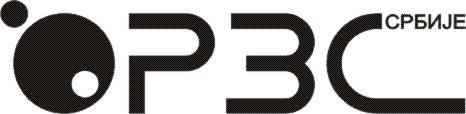 Упитник: ВОД-1РЕПУБЛИКА СРБИЈАЗакон о званичној статистици („Службени гласник РС“, број 104/09)Републички завод за статистикуЗакон о званичној статистици („Службени гласник РС“, број 104/09)Шифра истраживања: 011010Подаци о извештајној јединици:Подаци о извештајној јединици:Подаци о извештајној јединици:Подаци о извештајној јединици:Подаци о извештајној јединици:Подаци о извештајној јединици:Подаци о извештајној јединици:Подаци о извештајној јединици:Подаци о извештајној јединици:Подаци о извештајној јединици:1.Пословно имеПословно имеПословно имеПословно имеПословно име(назив дела правног лица – локалне јединице у саставу)(назив дела правног лица – локалне јединице у саставу)(назив дела правног лица – локалне јединице у саставу)(назив дела правног лица – локалне јединице у саставу)(назив дела правног лица – локалне јединице у саставу)(назив дела правног лица – локалне јединице у саставу)(назив дела правног лица – локалне јединице у саставу)(назив дела правног лица – локалне јединице у саставу)(назив дела правног лица – локалне јединице у саставу)(назив дела правног лица – локалне јединице у саставу)(назив дела правног лица – локалне јединице у саставу)(назив дела правног лица – локалне јединице у саставу)(назив дела правног лица – локалне јединице у саставу)(назив дела правног лица – локалне јединице у саставу)(назив дела правног лица – локалне јединице у саставу)(назив дела правног лица – локалне јединице у саставу)(назив дела правног лица – локалне јединице у саставу)(назив дела правног лица – локалне јединице у саставу)(назив дела правног лица – локалне јединице у саставу)(назив дела правног лица – локалне јединице у саставу)(назив дела правног лица – локалне јединице у саставу)(назив дела правног лица – локалне јединице у саставу)2.Матични бројМатични бројМатични бројМатични бројМатични бројРедни број дела правног лица –локалне јединице у саставуРедни број дела правног лица –локалне јединице у саставуРедни број дела правног лица –локалне јединице у саставуРедни број дела правног лица –локалне јединице у саставуРедни број дела правног лица –локалне јединице у саставуРедни број дела правног лица –локалне јединице у саставуРедни број дела правног лица –локалне јединице у саставуРедни број дела правног лица –локалне јединице у саставуРедни број дела правног лица –локалне јединице у саставуРедни број дела правног лица –локалне јединице у саставуРедни број дела правног лица –локалне јединице у саставуРедни број дела правног лица –локалне јединице у саставуРедни број дела правног лица –локалне јединице у саставуРедни број дела правног лица –локалне јединице у саставуРедни број дела правног лица –локалне јединице у саставуРедни број дела правног лица –локалне јединице у саставуРедни број дела правног лица –локалне јединице у саставуРедни број дела правног лица –локалне јединице у саставуРедни број дела правног лица –локалне јединице у саставуРедни број дела правног лица –локалне јединице у саставу3.Порески идентификациони број (ПИБ)Порески идентификациони број (ПИБ)Порески идентификациони број (ПИБ)Порески идентификациони број (ПИБ)Порески идентификациони број (ПИБ)Порески идентификациони број (ПИБ)Порески идентификациони број (ПИБ)Порески идентификациони број (ПИБ)Порески идентификациони број (ПИБ)Порески идентификациони број (ПИБ)Порески идентификациони број (ПИБ)Порески идентификациони број (ПИБ)4.Делатност  Делатност  Делатност  Делатност  5.ОпштинаОпштинаОпштинаНасељеНасељеНасељеТелефонТелефонТелефонУлицаУлицаКућни бројКућни бројКућни бројКућни бројРедни број подручног одељења (попуњава статистика)Редни број подручног одељења (попуњава статистика)Редни број подручног одељења (попуњава статистика)Редни број подручног одељења (попуњава статистика)Редни број подручног одељења (попуњава статистика)Редни број подручног одељења (попуњава статистика)Редни број подручног одељења (попуњава статистика)Редни број подручног одељења (попуњава статистика)Редни број подручног одељења (попуњава статистика)Редни број подручног одељења (попуњава статистика)Редни број подручног одељења (попуњава статистика)Редни број подручног одељења (попуњава статистика)Редни број подручног одељења (попуњава статистика)Редни број подручног одељења (попуњава статистика)Редни број подручног одељења (попуњава статистика)Редни број подручног одељења (попуњава статистика)Редни број подручног одељења (попуњава статистика)Редни број подручног одељења (попуњава статистика)Редни број упитника из адресара (попуњава статистика)Редни број упитника из адресара (попуњава статистика)Редни број упитника из адресара (попуњава статистика)Редни број упитника из адресара (попуњава статистика)Редни број упитника из адресара (попуњава статистика)Редни број упитника из адресара (попуњава статистика)Редни број упитника из адресара (попуњава статистика)Редни број упитника из адресара (попуњава статистика)Редни број упитника из адресара (попуњава статистика)Редни број упитника из адресара (попуњава статистика)Редни број упитника из адресара (попуњава статистика)Редни број упитника из адресара (попуњава статистика)Редни број упитника из адресара (попуњава статистика)Редни број упитника из адресара (попуњава статистика)Редни број упитника из адресара (попуњава статистика)Редни број упитника из адресара (попуњава статистика)Редни број упитника из адресара (попуњава статистика)Редни број упитника из адресара (попуњава статистика) Напомена:Упитник попунио:Упитник попунио:Руководилац:Руководилац:(М.П.)(М.П.)(име и презиме)(име и презиме)(име и презиме)(име и презиме)Контакт телефон:Контакт телефон:/(обавезно унети и позивни број)(обавезно унети и позивни број)(обавезно унети и позивни број)(обавезно унети и позивни број)(обавезно унети и позивни број)(обавезно унети и позивни број)(обавезно унети и позивни број)(обавезно унети и позивни број)(обавезно унети и позивни број)(обавезно унети и позивни број)(обавезно унети и позивни број)(обавезно унети и позивни број)Имејл:Назив насеља на чијем се подручју налази водозахват / назив водотока, акумулације или ЈКПМатични број насеља/ЈКП или шифра водотока/акумулације (попуњава статистика)Захваћене воде(хиљ. m3)1231. Сопствени водозахватПодземне воде1. Сопствени водозахватИзворске воде1. Сопствени водозахватИз водотока1. Сопствени водозахват Из акумулација2. Из јавног водовода2. Из јавног водовода2. Из јавног водоводаУкупне количине захваћених водаУкупне количине захваћених водаУкупне количине захваћених водаххххххВоде за хлађењеВоде за хлађењеВоде за хлађењеПроточне воде у хидро-електранамаВоде у процесу производњеВоде у процесу производњеСанитарне воде (за пиће и личну хигијену)Коришћење у друге сврхе (транспорт сировина, прање и одржавање уређаја и погона)Укупно (1+2+4+5+7+8)за производњу ел. енергијеосталеводе за хлађење које су испариле Проточне воде у хидро-електранамаукупноод тога: везане у производСанитарне воде (за пиће и личну хигијену)Коришћење у друге сврхе (транспорт сировина, прање и одржавање уређаја и погона)Укупно (1+2+4+5+7+8)1234567891. Сопствени водозахватПодземне водеxxx1. Сопствени водозахватИзворске водеxxx1. Сопствени водозахватИз водотока1. Сопствени водозахватИз акумулација2. Из јавног водовода2. Из јавног водоводаxxxxxxУкупне количине коришћених водаУкупне количине коришћених водаНазив насеља на чијем се подручју налази водопријем-ник / назив водотока, акумулацијe или ЈКПМатични број насеља/ЈКП или шифра водотока/ акумулације (попуњава статистика)Испуштене отпадне водеИспуштене отпадне водеИспуштене отпадне водеИспуштене отпадне водеИспуштене отпадне водеИспуштене остале воде (кишница, вода из рудника итд.)Укупно (3+5+6+7)Назив насеља на чијем се подручју налази водопријем-ник / назив водотока, акумулацијe или ЈКПМатични број насеља/ЈКП или шифра водотока/ акумулације (попуњава статистика)непречишћененепречишћенепречишћенепречишћенепречишћенеИспуштене остале воде (кишница, вода из рудника итд.)Укупно (3+5+6+7)Назив насеља на чијем се подручју налази водопријем-ник / назив водотока, акумулацијe или ЈКПМатични број насеља/ЈКП или шифра водотока/ акумулације (попуњава статистика)укупноод тога: за хлађењепримарни третман (механичко-хемијски)секундарни третман (механичко-биолошки)терцијарни третман (механичко-хемијско-биолошки)Испуштене остале воде (кишница, вода из рудника итд.)Укупно (3+5+6+7)1234567891. Сопствени водопријемникУ земљу (лагуне и септичке јаме)1. Сопствени водопријемникУ водотоке1. Сопствени водопријемникУ акумулације2. У јавну канализацију2. У јавну канализацијуУкупне количине испуштених отпадних водаУкупне количине испуштених отпадних водаxxxxxxПримарни третман1) (механичко-хемијски)Секундарни третман2) (механичко-биолошки)Терцијарни третман3) (механичко-хемијско-биолошки)123Пројектовани капацитет уређајаХидрауличко оптерећење – проток воде, m3/данПројектовани капацитет уређајаБПК5, kg О2/данПројектовани капацитет уређајаХПК, kg О2/данПројектовани капацитет уређајаУкупно суспендоване честице, kg О2/данПројектовани капацитет уређајаУкупан азот, mg/lПројектовани капацитет уређајаУкупан фосфор, mg/lРеализовани капацитет уређајаХидрауличко оптерећење – проток воде, m3/данРеализовани капацитет уређајаБПК5, kg О2/данРеализовани капацитет уређајаХПК, kg О2/данРеализовани капацитет уређајаУкупно суспендоване честице, kg О2/данРеализовани капацитет уређајаУкупан азот, mg/lРеализовани капацитет уређајаУкупан фосфор, mg/lЕфлуентХидрауличко оптерећење – проток воде, m3/данЕфлуентБПК5, kg О2/данЕфлуентХПК, kg О2/данЕфлуентУкупно суспендоване честице, kg О2/данЕфлуентУкупан азот, mg/lЕфлуентУкупан фосфор, mg/lНаменаПоново употребљене водеЗа хлађењеЗа санитарне сврхеЗа транспорт сировинаЗа прање и одржавање уређаја и погонаПредате / продатеОстало (навести)Укупно